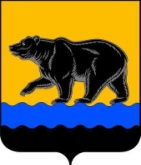 АДМИНИСТРАЦИЯ ГОРОДА НЕФТЕЮГАНСКАПОСТАНОВЛЕНИЕ26.12.2016 											№ 1143-пг.НефтеюганскО внесении изменения в постановление администрации города Нефтеюганска от 20.06.2012 № 1661 «Об утверждении схемы размещения нестационарных торговых объектов на территории  города Нефтеюганска»В   соответствии    с   Федеральным   законом   от   28.12.2009   № 381-ФЗ «Об основах государственного регулирования торговой деятельности                            в Российской Федерации», Законом Ханты-Мансийского автономного округа –  Югры от 11.05.2010 № 85-оз «О государственном регулировании торговой деятельности в Ханты-Мансийском автономном округе – Югре», приказом Департамента экономического развития Ханты-Мансийского автономного округа - Югры от 24.12.2010 № 1-нп «Об утверждении Порядка разработки и утверждения органами местного самоуправления схем размещения нестационарных торговых объектов на земельных участках, в зданиях, строениях, сооружениях, находящихся в государственной собственности или муниципальной   собственности», решением Думы города Нефтеюганска               от 21.12.2016 № 63-VI «О согласовании внесения изменений в схему размещения нестационарных торговых объектов на территории муниципального образования город Нефтеюганск» администрация города Нефтеюганска постановляет:1.Внести изменение в постановление администрации города Нефтеюганска от 20.06.2012 № 1661 «Об утверждении схемы размещения нестационарных торговых объектов на территории города Нефтеюганска»                 (с изменениями, внесенными постановлениями администрации города от 11.02.2014 № 134-п, от 02.09.2014 № 984-п, от 07.07.2015 № 608-п), изложив приложение к постановлению согласно приложению к настоящему постановлению.2.Обнародовать (опубликовать) постановление в газете «Здравствуйте, нефтеюганцы!».3.Департаменту по делам администрации города (Нечаева С.И.) направить постановление в Думу города для размещения на официальном сайте органов местного самоуправления города Нефтеюганска в сети Интернет. 4.Контроль исполнения постановления оставляю за собой.Глава города Нефтеюганска                                           	     		С.Ю.ДегтяревПриложение к постановлениюадминистрации городаот 26.12.2016 № 1143-пСхемаразмещения нестационарных торговых объектов на территории муниципального образования город Нефтеюганскпо состоянию на 01.01.2017№ п/пНаименование субъекта торговлиЮридический адрес субъекта торговлиКоличество                   размещённых   нестационарных торговых объектовМесто-расположение нестационарного торгового объектаВид объектаСпециализация  (ассортимент реализуемой продукции)Площадь нестационарного торгового объектаПлощадь земельного участкаСобственник земельного участка, на котором расположен нестационарный торговый объектСрок, период размещения нестационарного торгового объекта№ п/пНаименование субъекта торговлиЮридический адрес субъекта торговлиКоличество                   размещённых   нестационарных торговых объектовМесто-расположение нестационарного торгового объектаВид объектаСпециализация  (ассортимент реализуемой продукции)Площадь нестационарного торгового объектаПлощадь земельного участкаСобственник земельного участка, на котором расположен нестационарный торговый объектСрок, период размещения нестационарного торгового объекта№ п/пНаименование субъекта торговлиЮридический адрес субъекта торговлиКоличество                   размещённых   нестационарных торговых объектовМесто-расположение нестационарного торгового объектаВид объектаСпециализация  (ассортимент реализуемой продукции)Площадь нестационарного торгового объектаПлощадь земельного участкаСобственник земельного участка, на котором расположен нестационарный торговый объектСрок, период размещения нестационарного торгового объекта№ п/пНаименование субъекта торговлиЮридический адрес субъекта торговлиКоличество                   размещённых   нестационарных торговых объектовМесто-расположение нестационарного торгового объектаВид объектаСпециализация  (ассортимент реализуемой продукции)Площадь нестационарного торгового объектаПлощадь земельного участкаСобственник земельного участка, на котором расположен нестационарный торговый объектСрок, период размещения нестационарного торгового объекта1234567891011Индивидуальный предприниматель Сулейманов Асиф Али оглыг.Нефтеюганск, мкр.8, д.3, кв.2511 мкр., у ж/д 27павильонпродовольственные товары4040Государственная собственность не разграниченная29.11.2012-29.11.2015Индивидуальный предприниматель Агаларов Миррамиз Мирсадир оглыг.Нефтеюганск, мкр.16, д.4, кв.5811 мкр., у  ЗАГСапавильонцветы1313Государственная собственность не разграниченная19.05.2010-19.05.2015Индивидуальный предприниматель Симонян Гарик Манвеловичг.Нефтеюганск, мкр. 8, д. 19, кв. 211 мкр., у ж/д 4павильонпродовольственные товары70,171Государственная собственность не разграниченная12.08.2010- 12.07.2011(пролонгирован на неопределенный срок в соответствии со ст.621 Гражданского кодекса Российской Федерации) Индивидуальный предприниматель Агаларов Миррамиз Мирсадир  оглыг.Нефтеюганск, мкр.16, д.4, кв.5812 мкр., у ТЦ «Европа»павильонцветы1836Государственнаясобственность не разграниченная29.09.2010- 29.09.2015Индивидуальный предприниматель Овчаренко Татьяна Александровнаг.Нефтеюганск, мкр.13, д.66, кв.2016 мкр., ул.Усть-Балыкская, у ж/д 69 и 70павильонпродовольственные товары102536Государственнаясобственность не разграниченнаяс 07.03.2007 (срок аренды продлён по 13.04.2019)Индивидуальный предприниматель Гасанов Галиб Гейдарага оглыг.Нефтеюганск, мкр. 16, д.6, кв.417 мкр., у ж/д № 1павильонцветы4242,89Государственная собственность не разграниченнаяс 29.03.2004 (срок аренды продлён по 11.07.2016)18 мкр.,  у ж/д 15павильонпродовольственные товары224Государственная собственность не разграниченная18а мкр.,  у ж/д 24павильонпродовольственные товары84Государственная собственность не разграниченнаяИндивидуальный предприниматель Гасанов Галиб Гейдарага оглыг.Нефтеюганск, мкр. 16, д.6, кв.419 мкр., у ж/д 16павильонцветы4242Государственная собственность не разграниченнаяПерезаключен на новый срок 09.11.2012- 09.11.2015Индивидуальный предприниматель Нуралиев Рагиф Гурбан оглыг.Нефтеюганск, мкр.4, д.43, кв.419 мкр.,  у ж/д 18павильонцветы40530Государственная собственность не разграниченнаяПерезаключен на новый срок 11.07.2013- 11.07.2018Бокова Оксана Ивановнаг.Тюмень, ул.Московский тракт, дом 87, корп.1, кв.4719 мкр.,  у ж/д 24павильонцветы38100Государственная собственность не разграниченная01.07.2010- 01.06.2011 (пролонгирован на неопределенный срок в соответствии со ст.621 Гражданского кодекса Российской Федерации)Индивидуальный предприниматель Алиев Афар Агаммед оглыг.Нефтеюганск, мкр. 8, д.10, кв.5319а мкр., у магазина «Интерьер»павильонпродовольственные товары60109Государственная собственность не разграниченнаяПерезаключен на новый срок 26.07.2012- 26.07.2015111а мкр., ул.Кедровая, у ж/д 27павильонпродовольственные товары160Государственная собственность не разграниченнаяИндивидуальный предприниматель Сафаров Ядигар Джалал оглыг.Нефтеюганск, мкр.1, д.6, кв.73.111а мкр., ул.Березовая, у ж/д 8павильонпродовольственные товары80150Государственная собственность не разграниченнаяПерезаключен на новый срок 29.07.2013- 29.07.2016111а мкр., ул.Берёзовая,у жилого дома 30павильонпродовольственные товары100Государственная собственность не разграниченная111а мкр., ул.Олимпийская, дом 2павильоннепродовольственные товары780Государственная собственность не разграниченнаяИндивидуальный предприниматель Добровольская Ольга Сергеевнаг.Нефтеюганск, мкр.12, д.27, кв.8112 мкр., у жилого дома 29, 30павильонпродовольственные товары42,3286Государственная собственность не разграниченнаяПерезаключен на новый срок  03.12.2013- 03.12.2016Индивидуальный предприниматель Дмитриева Татьяна Анатольевнаг.Нефтеюганск, мкр. 1,д.18, кв.4112 мкр., ул.Аржанова, у школы № 9павильонпродовольственные товары64,364,3Государственная собственность не разграниченная02.10.2006- 02.10.2011 (пролонгирован на неопределенный срок в соответствии со ст.621 Гражданского кодекса Российской Федерации)112 мкр., за магазином«Восход»павильонпродовольственные товары324Государственная собственность не разграниченнаяИндивидуальный предприниматель Агаларов Миррамиз Мирсадир оглы г.Нефтеюганск, мкр.16, д.4, кв.58112 мкр., у школы № 9павильонцветы18124,39Государственная собственность не разграниченнаяс 11.09.2006 (срок аренды продлён по 22.11.2017)Индивидуальный предприниматель Нуралиев Рагиф Гурбан оглыг.Нефтеюганск, мкр.4, д.43, кв.4112 мкр., у магазина«Водолей»павильоннепродовольственные товары1414,39Государственная собственность не разграниченнаяПерезаключен на новый срок 13.12.2012- 13.12.2015Индивидуальный предприниматель Симонян Гарик Манвеловичг.Нефтеюганск, мкр. 8, д. 19, кв. 2113 мкр., у ж/д 50павильонпродовольственные товары81100Государственная собственность не разграниченная12.08.2010- 12.07.2011(пролонгирован на неопределенный срок в соответствии со ст.621 Гражданского кодекса Российской Федерации)Общество с ограниченной ответственностью «Недвижимость-Сервис»г.Нефтеюганск, мкр. 14, д. 16, помещение 122114 мкр., у ж/д 27павильонпродовольственные товары100103Государственная собственность не разграниченнаяПерезаключен на новый срок 29.07.2013- 29.07.2016Индивидуальный предприниматель Нуралиев Рагиф Гурбан оглыг.Нефтеюганск, мкр.4, д.43, кв.4114 мкр., у ж/д 18павильонцветы40183Государственная собственность не разграниченнаяПерезаключен на новый срок  26.09.2013- 26.09.2016Индивидуальный предприниматель Агаларов Миррамиз Мирсадир оглыг.Нефтеюганск, мкр.16, д.4, кв.581мкр.14, между домами 27 и 29павильонцветы1010Государственная собственность не разграниченная27.07.2010- 27.06.2011 (пролонгирован на неопределенный срок в соответствии со ст.621 Гражданского кодекса Российской Федерации)1мкр.14, у ж/д 29павильонпродовольственные товары106Государственная собственность не разграниченнаяПерезаключен на срок  11.07.2013- 11.07.2018Индивидуальный предприниматель Гасанов Галиб Гейдарага оглыг.Нефтеюганск, мкр. 16, д.6, кв.4116 мкр., у ж/д 9павильонцветы4084Государственная собственность не разграниченнаяПерезаключен на новый срок 14.11.2013- 14.11.2016116а мкр., у ж/д 64павильонпродовольственные товары415Государственная собственность не разграниченнаяИндивидуальный предприниматель Нуралиев Рагиф Гурбан оглыг.Нефтеюганск, мкр.4, д.43, кв.4116а мкр., у ж/д 62павильонцветы40932Государственная собственность не разграниченнаяПерезаключен на новый срок  11.07.2013- 11.07.2016Индивидуальный предприниматель Сулейманов Асиф Али оглыг.Нефтеюганск, мкр.8, д.3, кв.25116а мкр., у ж./д 78павильонпродовольственные товары40135Государственная собственность не разграниченная23.09.2010- 23.12.2016Общество с ограниченной отвественностью «Негоциант»г.Нефтеюганск, промзона, ул.Парковая1Пионерная зона ул.Парковая, у базы «ЮНА»павильоннепродовольственные товары120124Государственная собственность не разграниченная22.07.2002 (срок аренды продлен до 01.08.2017Индивидуальный предприниматель Новиченко Татьяна Александровна г.Нефтеюганск, мкр.14, д.23, кв.151Юго-западная зона, район «нового» кладбищапавильоннепродовольственные товары38200Государственная собственность не разграниченнаяПерезаключен на новый срок  21.04.2011- 21.04.2014(пролонгирован на неопределенный срок в соответствии со ст.621 Гражданского кодекса Российской Федерации)Индивидуальный предприниматель Ложкина Валентина  Сергеевнаг.Нефтеюганск, мкр.9, д.3, кв.21Пионерная зона,  ул.Сургутская, район  «старого» кладбищапавильоннепродовольственные товары12,565Государственная собственность не разграниченнаяПерезаключен на новый срок  20.02.2014- 20.02.2017Индивидуальный предприниматель Рустамов Ровшан Рашид оглыг.Нефтеюганск, мкр.13, д.35 кв.761ул.Парковая, у здания «Трест»павильонпродовольственные товары2224Государственная собственность не разграниченная08.07.2010- 08.06.2011  (пролонгирован на неопределенный срок в соответствии со ст.621 Гражданского кодекса Российской Федерации)Индивидуальный предприниматель Сулейманов Асиф Али оглыг.Нефтеюганск, мкр.8, д.3, кв.251ул.Сургутская,  1апавильоннепродовольственные товары50163Государственная собственность не разграниченнаяПерезаключен на новый срок 18.10.2012- 18.10.2017Индивидуальный предприниматель Агаев Мехди Гасым оглыг.Нефтеюганск, мкр.2, д.3, кв.371ул.Сургутскаяпавильонпродовольственные товары145686Государственная собственность не разграниченнаяс 26.09.2006 (срок аренды продлён по 27.03.2017)Индивидуальный предприниматель Бирянов Виталий Васильевичг.Нефтеюганск, мкр. 11а, ул.Дорожная, д.27а1прилегающая территория городской баникиоскнепродовольственные товары44Государственная собственность не разграниченнаяПерезаключен на новый срок 28.06.2012- 28.06.2015Общество с ограниченной отвественностью ТРП «Информпечать»г.Нефтеюганск, мкр 8, д.9, кв.2913 мкр., у ж/д 15киоскпечатная продукция88Государственная собственность не разграниченнаяПерезаключен на новый срок  14.04.2011- 14.04.2014(пролонгирован на неопределенный срок в соответствии со ст.621 Гражданского кодекса Российской Федерации)Общество с ограниченной отвественностью ТРП «Информпечать»г.Нефтеюганск, мкр 8, д.9, кв.2917 мкр., у магазина «Ермак»киоскпечатная продукция88Государственная собственность не разграниченнаяПерезаключен на новый срок  14.04.2011- 14.04.2014(пролонгирован на неопределенный срок в соответствии со ст.621 Гражданского кодекса Российской Федерации)Общество с ограниченной отвественностью ТРП «Информпечать»г.Нефтеюганск, мкр 8, д.9, кв.29112 мкр., у магазина «Водолей»киоскпечатная продукция810Государственная собственность не разграниченная07.10.2009- 07.09.2010 (пролонгирован на неопределенный срок в соответствии со ст.621 Гражданского кодекса Российской Федерации)Открытое акционерное общество «Хлебокомбинат «Нефтеюганский»г.Нефтеюганск, Промышленная зона Пионерная, ул.Мира, стр.912 мкр., у ж/д 6передвижное средство развозной торговлипродовольственные товары (хлебобулочные изделия)5,1510Государственная собственность не разграниченнаяПерезаключен на новый срок  20.08.2013- 20.08.2018Открытое акционерное общество «Хлебокомбинат «Нефтеюганский»г.Нефтеюганск, Промышленная зона Пионерная, ул.Мира, стр.913 мкр., у магазина «Кедр»передвижное средство развозной торговлипродовольственные товары (хлебобулочные изделия)5,1510Государственная собственность не разграниченнаяПерезаключен на новый срок 20.07.2012- 20.07.2015Открытое акционерное общество «Хлебокомбинат «Нефтеюганский»г.Нефтеюганск, Промышленная зона Пионерная, ул.Мира, стр.915 мкр., у ж/д 3передвижное средство развозной торговлипродовольственные товары (хлебобулочные изделия)5,1510Государственная собственность не разграниченнаяПерезаключен на новый срок 20.07.2012- 20.07.201516 мкр., у ж/д 56передвижное средство развозной торговлипродовольственные товары (хлебобулочные изделия)10Государственная собственность не разграниченнаяОткрытое акционерное общество «Хлебокомбинат «Нефтеюганский»г.Нефтеюганск, Промышленная зона Пионерная, ул.Мира, стр.918 мкр., у магазина «Продукты»передвижное средство развозной торговлипродовольственные товары (хлебобулочные изделия)5,1510Государственная собственность не разграниченнаяПерезаключен на новый срок 20.07.2012- 20.07.2015Открытое акционерное общество «Хлебокомбинат «Нефтеюганский»г.Нефтеюганск, Промышленная зона Пионерная, ул.Мира, стр.918а мкр., у ж/д 22передвижное средство развозной торговлипродовольственные товары (хлебобулочные изделия)5,1510Государственная собственность не разграниченнаяПерезаключен на новый срок  20.07.2012- 20.07.2015Открытое акционерное общество «Хлебокомбинат «Нефтеюганский»г.Нефтеюганск, Промышленная зона Пионерная, ул.Мира, стр.919 мкр.,у ж/д 22передвижное средство развозной торговлипродовольственные товары (хлебобулочные изделия)5,1510Государственная собственность не разграниченнаяПерезаключен на новый срок 22.07.2012- 22.07.2015Открытое акционерное общество «Хлебокомбинат «Нефтеюганский»г.Нефтеюганск, Промышленная зона Пионерная, ул.Мира, стр.9112 мкр.у ж/д 10передвижное средство развозной торговлипродовольственные товары (хлебобулочные изделия)5,1510Государственная собственность не разграниченнаяПерезаключен на новый срок 20.07.2012- 20.07.2015Открытое акционерное общество «Хлебокомбинат «Нефтеюганский»г.Нефтеюганск, Промышленная зона Пионерная, ул.Мира, стр.9113  мкр.,у ж/д 45передвижное средство развозной торговлипродовольственные товары (хлебобулочные изделия)5,1510Государственная собственность не разграниченнаяПерезаключен на новый срок 20.08.2013- 20.08.2018Открытое акционерное общество «Хлебокомбинат «Нефтеюганский»г.Нефтеюганск, Промышленная зона Пионерная, ул.Мира, стр.9114 мкр.,у ж/д 29передвижное средство развозной торговлипродовольственные товары (хлебобулочные изделия)5,1510Государственная собственность не разграниченнаяПерезаключен на новый срок 20.07.2012- 20.07.2015Открытое акционерное общество «Хлебокомбинат «Нефтеюганский»г.Нефтеюганск, Промышленная зона Пионерная, ул.Мира, стр.9115 мкр.,у ж/д 4передвижное средство развозной торговлипродовольственные товары (хлебобулочные изделия)5,1510Государственная собственность не разграниченнаяПерезаключен на новый срок 20.07.2012- 20.07.2015Открытое акционерное общество «Хлебокомбинат «Нефтеюганский»г.Нефтеюганск, Промышленная зона Пионерная, ул.Мира, стр.9116 мкр.,у ж/д 29передвижное средство развозной торговлипродовольственные товары (хлебобулочные изделия)5,1510Государственная собственность не разграниченнаяПерезаключен на новый срок 20.07.2012- 20.07.2015 Открытое акционерное общество «Хлебокомбинат «Нефтеюганский»г.Нефтеюганск, Промышленная зона Пионерная, ул.Мира, стр.9112 мкр., у автобусной остановки «Школа № 9»передвижное средство развозной торговлипродовольственные товары (хлебобулочные изделия)5,1510Государственная собственность не разграниченная20.07.2012- 20.07.2015Открытое акционерное общество «Хлебокомбинат «Нефтеюганский»г.Нефтеюганск, Промышленная зона Пионерная, ул.Мира, стр.91ул.Мамонтовская, у маг. «Колбасно-молочный двор»передвижное средство развозной торговлипродовольственные товары (хлебобулочные изделия)5,1510Государственная собственность не разграниченная20.07.2012- 20.07.201518а мкр., у стр. № 18, у магазина «Зодиак»передвижное средство развозной торговлипод реализацию сельскохозяйственной продукции10Государственная собственность не разграниченная114 мкр.,у ж/д 27, 29передвижное средство развозной торговлипод реализацию сельскохозяйственной продукции10Государственная собственность не разграниченная19 мкр., у аптеки «Фармация» и магазина «Скорпион»передвижное средство развозной торговлипод реализацию сельскохозяйственной продукции10Государственная собственность не разграниченная116 мкр., у взрослой поликлиникипередвижное средство развозной торговлипод реализацию сельскохозяйственной продукции10Государственная собственность не разграниченная15 мкр., у взрослой поликлиникипередвижное средство развозной торговлипод реализацию сельскохозяйственной продукции10Государственная собственность не разграниченная18 мкр., у детской поликлиникипередвижное средство развозной торговлипод реализацию сельскохозяйственной продукции10Государственная собственность не разграниченная114 мкр., у магазина «Колбасно-молочный двор»передвижное средство развозной торговлипод реализацию сельскохозяйственной продукции10Государственная собственность не разграниченная17 мкр, у ж/д 1 и магазина «Фауна»передвижное средство развозной торговлипод реализацию хлебобулочных изделий10Государственная собственность не разграниченная116а мкр.,у ж/д 90передвижное средство развозной торговлипод реализацию хлебобулочных изделий10Государственная собственность не разграниченная111б мкр., ул.Центральнаяпавильонпродовольственные товары10Государственная собственность не разграниченная111 мкр., у ж/д 78павильонпродовольственные товары30Государственная собственность не разграниченная1прилегающая территория городской баникиоскнепродовольственные товары6Государственная собственность не разграниченная1у магазина «Колбасно-молочный двор»павильонпод реализацию сельскохозяйственной продукции24Государственная собственность не разграниченная1у магазина «Колбасно-молочный двор»павильонпод реализацию рыбы, морепродуктов, дикоросов 36Государственная собственность не разграниченная1у магазина «Колбасно-молочный двор»павильонпод реализацию рыбы, морепродуктов, дикоросов48Государственная собственность не разграниченная18 а мкр., ул.Объездная, у ж/д № 31, 32павильоннепродовольственные товары360Государственная собственность не разграниченнаяИндивидуальный предприниматель Азимов Сейдхан Гурбан оглыг.Нефтеюганск, мкр.13, д.48, кв.54114 мкр., у ж/д 37павильонпродовольственные товары7080Государственная собственность не разграниченнаяИндивидуальныйпредприниматель Мамедов Мухандис Саяд оглыг.Нефтеюганск, мкр.2, д.19, кв.23113 мкр., у ж/д 13павильонпродовольственные товары1882Государственная собственность не разграниченнаяИндивидуальныйпредприниматель Мамедов Эльсевар Шамхал оглыг.Нефтеюганск, мкр.8, д.17, кв.68112 мкр., у маг. «Водолей»павильонпродовольственные товары3080Государственная собственность не разграниченнаяИндивидуальныйПредпринимательГаджиев Ядигар Бахрам  оглыг.Нефтеюганск, ул.Таёжная, д.78111 мкр., у дома № 8павильонпродовольственные товары30156Государственная собственность не разграниченная111 а мкр., напротив улицы Кедровая, дом 90 апавильонпродовольственные товары512Государственная собственность не разграниченная112 мкр., у магазина «Водолей»передвижное средство развозной торговлипод реализацию продукции собственного производства10Государственная собственность не разграниченная12 мкр., у ж/д № 6, за ТЦ «Европа»передвижное средство развозной торговлипод реализацию продукции собственного производства10Государственная собственность не разграниченная116 мкр., у жилого дома № 6передвижное средство развозной торговлипод реализацию сельскохозяйственной продукции20Государственная собственность не разграниченнаяИндивидуальный предприниматель Гасанов Галиб Гейдараг оглыг.Нефтеюганск, мкр. 16, д.6, кв.418а мкр., у жилых домов № 13, 14 павильонцветы2245Государственная собственность не разграниченная1Проезд 5П (в районе ЮАТ-1) передвижное средство развозной торговлипод реализацию сельскохозяйствен- ной продукции13Государственная собственность не разграниченная1Между микрорайоном 15 и  микрорайоном 17передвижное средство развозной торговлипод реализацию хлебобулочных изделий10Государственная собственность не разграниченная115 мкр., у жилого дома № 4передвижное средство развозной торговлипод реализацию хлебобулочных изделий10Государственная собственность не разграниченнаяИндивидуальный предприниматель Гасанов Галиб Гейдараг оглыг.Нефтеюганск, мкр. 16, д.6, кв.4113 мкр., у ж/д 18павильонцветы100Государственная собственность не разграниченная